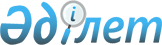 Об утверждении коэффициента зонирования, учитывающего месторасположение объекта налогообложения по Алгинскому районуПостановление акимата Алгинского района Актюбинской области от 8 апреля 2019 года № 130. Зарегистрировано Департаментом юстиции Актюбинской области 11 апреля 2019 года № 6092.
      Примечание РЦПИ!
      Постановление вводится в действие с 01.01.2020.
      В соответствии со статьями 31, 37 Закона Республики Казахстан от 23 января 2001 года "О местном государственном управлении и самоуправлении в Республике Казахстан", пунктом 6 статьи 529 Кодекса Республики Казахстан от 25 декабря 2017 года "О налогах и других обязательных платежах в бюджет" (Налоговый кодекс), акимат района ПОСТАНОВЛЯЕТ:
      1. Утвердить коэффициент зонирования, учитывающий месторасположение объекта налогообложения по Алгинскому району согласно приложению.
      2. Государственному учреждению "Алгинский отдел экономики и бюджетного планирования" в установленном законодательством порядке обеспечить:
      1) государственную регистрацию настоящего постановления в Департаменте юстиции Актюбинской области;
      2) направление настоящего постановления на официальное опубликование в периодических печатных изданиях и Эталонном контрольном банке нормативных правовых актов Республики Казахстан;
      3) размещение настоящего постановления на интернет-ресурсе акимата Алгинского района.
      3. Контроль за исполнением настоящего постановления возложить на заместителя акима Алгинского района Г. Ахметова.
      4. Настоящее постановление вводится в действие с 1 января 2020 года. Коэффициент зонирования, учитывающего месторасположение объекта налогообложения по Алгинскому району
      Сноска. Приложение – в редакции постановления акимата Алгинского района Актюбинской области от 13.11.2023 № 305 (вводится в действие с 01.01.2024).
					© 2012. РГП на ПХВ «Институт законодательства и правовой информации Республики Казахстан» Министерства юстиции Республики Казахстан
				
      Аким района 

Н. Алдияров

      СОГЛАСОВАНО: Руководитель республиканского государственного учреждения "Управление государственных доходов по Алгинскому району" _______________C. Муканов 15 март 2019 год
Приложение к постановлению 
акимата Алгинского района 
от 8 апреля 2019 года № 130
№ п/п
Наименование округа
Населенный пункт
Коэффициенты зонирования
1.
Город Алга
город Алга
2,1
1.
Город Алга
жилой массив Подхоз
1,5
2.
Акайский сельский округ
село Акай
1,95
2.
Акайский сельский округ
село Колтабан
1,4
3.
Бескоспинский сельский округ
село Есет батыр Кокиулы
2,05
3.
Бескоспинский сельский округ
село Кызылту
1,15
4.
Бестамакский сельский округ
село Бестамак
2,2
4.
Бестамакский сельский округ
село Бескоспа
1,95
5.
Карагашский сельский округ
село Самбай
2,05
5.
Карагашский сельский округ
село Нурбулак
1,85
6.
Карабулакский сельский округ
село Карабулак
1,95
6.
Карабулакский сельский округ
село Амангельды
1,60
7.
Карахобдинский сельский округ
село Карахобда
1,95
7.
Карахобдинский сельский округ
село Ерназар
1,25
7.
Карахобдинский сельский округ
село Кумсай
1,25
8.
Маржанбулакский сельский округ
село Маржанбулак
2,05
8.
Маржанбулакский сельский округ
село Кайындысай
1,85
9.
Сарыхобдинский сельский округ
село Сарыхобда
1,95
9.
Сарыхобдинский сельский округ
село Болгарка
1,95
10.
Тамдинский сельский округ
село Тамды
1,95
10.
Тамдинский сельский округ
село Еркинкуш
1,60
10.
Тамдинский сельский округ
село Талдысай
1,70
11.
Токмансайский сельский округ
село Кайнар
2,05
11.
Токмансайский сельский округ
станция Токмансай
1,50
11.
Токмансайский сельский округ
село Токмансай
1,95
12.
Ушкудыкский сельский округ
село Ушкудык
2,05
12.
Ушкудыкский сельский округ
село Жеруйык
1,75
12.
Ушкудыкский сельский округ
село Аксазды
1,15
13.
Каракудыкский сельский округ
село Каракудык
1,95
13.
Каракудыкский сельский округ
село Коктогай
1,65
13.
Каракудыкский сельский округ
село Тиккайын
1,65